2021-22 Operational Plan for West Elgin Community Health Centre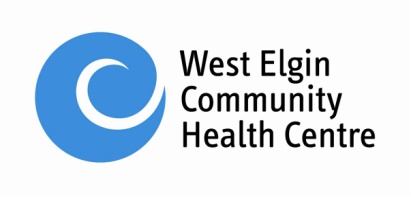 Updated: Apr 14 21Year 7:PriorityStrategyKey ActionsTimelineLeadKPIsKPI sourceStatusProgress UpdateAccessWe will improve access to programs and servicesPrimary Care team to continue client intake to move toward Panel Size targetsMar 2022KateMinimum 3912 clients (90% target for Access to Primary Care indicator)PS SuiteAccessWe will improve access to programs and servicesExpand food security programs post COVIDMar 2022BarryExpanded community garden and community meal programsNumber of participantsAccessWe will improve access to programs and servicesImplement online billing system for Meals on Wheels and other programsMar 2022JohnNumber of bills paid onlineFinancial systemsAccessWe will guide people to the care and services they needProvide support to clients and community members requiring COVID testing and vaccinationsDec 2021KateNumber of people receiving COVID testing and vaccinesPS SuiteAccessWe will improve the way we work to ensure clients receive timely careDevelop wait lists for all major program service areasDec 2021Kate/ BarryNumber of programs with wait lists (e.g. primary care, mental health)PS SuiteNesdaTrakAccessWe will improve access to Mental Health and Addiction ServicesWork with amalgamated Canadian Mental Health Association/ Addiction Services Thames Valley to improve resources available to clientsMar 2022BarryNumber of clients served and appointmentsCMHA Elgin MiddlesexPriorityStrategyKey ActionsTimelineLeadKPIsKPI sourceStatusProgress UpdateCommunicationWe will actively seek opportunities to listen to our communitiesSupport community partners in identifying and addressing short and long-term housing needsMar 2022BarryNumber of projects identifiedHousing committee(s) minutesCommunicationWe will actively seek opportunities to listen to our communitiesRelaunch client satisfaction surveyMar 2022AndyNumber of clients completing surveySurveysCommunicationWe will “Tell Our Story” so that our clients and communities are better informed about our programs and servicesComplete the Canadian Index of Wellbeing report and implement action planSep 2021BarryFinal report.Action planVariousComunicationWe will build our ability to support effective, efficient communication and educationExpand the Centre’s social media presence Mar 2022BarryNumber of posts to Face Book,  Instagram and TwitterFace Book, Instagram and Twitter analyticsComunicationWe will continue to advocate for those people most in need of our helpAdvance the Equity, Diversity and Inclusion needs of the clients and communityMar 2022AndyImplementation of the Alliance, Ontario Health and other Equity initiatives VariousPriorityStrategyKey ActionsTimelineLeadKPIsKPI sourceStatusProgress UpdateOrganizational CultureWe will recruit and retain dedicated staff, volunteers and Board to meet our communities’ needsRecruit full Board and have succession plan in place for executive and Board committeesSep 2021AndyNumber of vacancies on Board, executive and committeesBoard and committee meeting minutesOrganizational CultureWe will enhance professional development opportunities for staff, volunteers and BoardProvide Board and staff with Equity, Diversity and Inclusion education.Mar 2022AndyNumber of attendees and sessionsVariousOrganizational CultureWe will support a culture of collaborationOrganize a Centre-wide retreat to celebrate the movement to a post-COVID worldMar 2022AndyRetreat heldRetreat minutesOrganizational CultureWe will support a culture of collaborationComplete a Staff Satisfaction surveyMar 2022DebNumber of surveys completedSurveysPriorityStrategyKey ActionsTimelineLeadKPIsKPI sourceStatusProgress UpdateProgress UpdateService ExcellenceWe will ensure our programs and services are aligned with our communities’ needsStart Strategic Planning processMar 2022AndyNumber of consultations/ meetings completedMeeting minutesService ExcellenceWe will improve the quality of our operations through Accreditation, and by maximizing the potential of our information systemsComplete review of policies for accreditationSep 2021Kate/ BarryNumber of policies reviewed Policy manualService ExcellenceWe will improve the quality of our operations through Accreditation, and by maximizing the potential of our information systemsImplement new provincial procurement systemMar 2022JohnSystem implementedFinance procedure manualService ExcellenceWe will improve the quality of our operations through Accreditation, and by maximizing the potential of our information systemsImplement client friendly features for referrals, appointment  scheduling and reminder notification Mar 2022JohnSystems implementedPS SuiteService ExcellenceWe will make informed decisions that allow us to continually improve our programs and servicesRefine practices for continuing the delivery of virtual care based on experience obtained through COVID.Mar 2022Kate/ BarryNumber of clients provided with virtual care and servicesPS SuitePriorityStrategyKey ActionsTimelineLeadKPIsKPI sourceStatusProgress UpdateProgress UpdateService ExcellenceWe will make informed decisions that allow us to continually improve our programs and servicesIdentify potential energy cost savings and associated environmental benefits Mar 2022JohnSavings implementedVariousService ExcellenceWe will be an active leader in system change, including Health Links, and the Primary Health Care planContinued leading role on coordinating council of Elgin Ontario Health Team and active participation on sub-committeesMar 2022AndyNumber of EOHT meetings attended.Sign off on Collaborative Decision Making Agreement.EOHT Steering and other committee meeting minutesService ExcellenceWe will be an active leader in system change, including Health Links, and the Primary Health Care planActively participate in the redesign of Home and Community Support ServicesMar 2022BarryNumber of meetings attendedVariousService ExcellenceWe will be an active leader in system change, including Health Links, and the Primary Health Care planMonitor funder transition from the South West LHIN to Ontario Health WestMar 2022JohnTransition of M-SAA and CAPS to new funderM-SAA and CAPS